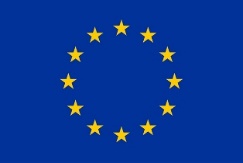 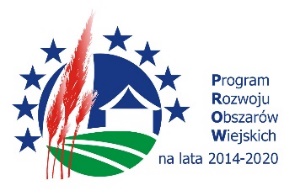 Projekt „Budowa drogi gminnej nr 195030Z w miejscowości Moczyły” współfinansowany ze środków Unii Europejskiej z Europejskiego Funduszu Rolnego na rzecz Rozwoju Obszarów Wiejskich w ramach Programu Rozwoju Obszarów Wiejskich na lata 2014-2020.Umowa nr 00153-65151-UM1600262/22 z 14 lipca 2023 r.Kołbaskowo, dn. 26.04.2024 r.Zmiana Nr 4 do treści Specyfikacji Warunków Zamówienia oraz załącznika nr 9 do SWZ (wzór umowy)w postępowaniu prowadzonym w trybie podstawowym z negocjacjami na „Budowa drogi gminnej nr 195030Z w miejscowości Moczyły”.Zamawiający informuje, że w przedmiotowym postępowaniu wprowadza następujące zmiany do treści SWZ:W rozdziale 3 ust. 3.7. dodaje się pkt 33) o następującej treści :33) uzyskanie decyzji pozwolenia na wycinkę drzew i krzewów oraz ich przeprowadzenie.W rozdziale 7 ust. 7.1. pkt. 4 ppkt 4.2 lit. d) usuwa się następujący zapis :d)	co najmniej 1 osobą na stanowisko Kierownika robót telekomunikacyjnychNiniejsza osoba winna posiadać uprawnienia budowlane do kierowania robotami budowlanymi w specjalności telekomunikacyjnej.W rozdziale 12 ust. 12.11. lit. b) usuwa się następujący zapis :b)	kosztorys ofertowy uproszczony.Zamawiający informuje, że w załączniku nr 9 do SWZ (wzór umowy) wprowadza się następujące zmiany :W §5 pkt. 1 dodaje się ppkt 30) o treści :30) Wykonawca sporządza kosztorys ofertowy uproszczony w zakresie rzeczowym i zastosowanych gatunków materiałów i urządzeń zgodny z  dokumentacją projektową i specyfikacją techniczną wykonania i odbioru robót budowlanych. Kosztorys ma znaczenie pomocnicze i nie zmienia charakteru ceny jako ryczałtowej. Wykonawca ma obowiązek dostarczyć kosztorys Zamawiającemu przed podpisaniem umowy, a najpóźniej w dniu podpisania umowy.W §7 pkt. 2 ppkt 4 usuwa się zapis :4)	kierownika robót konstrukcyjno-budowlanych w osobie _________________, posiadającego uprawnienia budowlane nr ____________________.W §8 pkt. 4 usuwa się fragment:koszty robót geologiczno-inżynierskichW §8 pkt. 5 usuwa się fragment:w tym m.in. dokumentacji geologiczno–inżynierskiejW związku z udzieleniem odpowiedzi na pytania wykonawców w dn. 25.04.2024 r., a także ze zmianą treści Specyfikacji Warunków Zamówienia oraz zmianą załacznika nr 9 do SWZ (wzór umowy), Zamawiający postanowił przedłużyć termin składania ofert i dokonać stosownej zmiany w treści ogłoszenia o zamówieniu. Zatem zmianie ulegają daty składania i otwarcia ofert oraz termin związania ofertą:Rozdział 11 ust. 11.1: Wykonawca związany jest ofertą przez  30 dni od dnia upływu terminu składania ofert (przy czym pierwszym dniem terminu związania ofertą jest dzień składania ofert) tj. do dnia 07.06.2024 r.Rozdział 13 ust. 13.1: Ofertę należy złożyć do dnia 09.05.2024 r., godz. 10.50.Rozdział 13 ust. 13.2: Otwarcie ofert nastąpi dnia 09.05.2024 r. o godz. 11.00.……………………………………………..